Ammán, Mar Muerto, Jerash, Petra, Wadi Rum, Estambul y Capadocia Duración: 13 días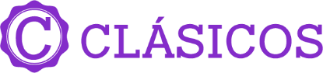 Llegadas:  lunes, miércoles, jueves y domingos de marzo 2024 a febrero 2024.Servicios compartidosEl orden del programa varía dependiendo del día de la llegada en JordaniaDía 1. AMMÁNLlegada y traslado al hotel de categoría elegida. Cena (siempre y cuando la llegada al hotel sea antes de las 21 horas). Alojamiento.Día 2. AMMÁN - MAR MUERTO (INCLUYE ENTRADA Y ALMUERZO) - AMMÁNDesayuno. A continuación, hacia el Mar Muerto, el punto más bajo de la tierra bajando a casi 400 metros bajo el nivel del mar, donde podremos disfrutar de un baño. Regreso a Amman. Cena y alojamiento.Día 3. AMMÀN CITY TOUR - JERASH - AJLUN - AMMÁNDesayuno. A continuación, realizaremos la visita de Amman, que incluye la Ciudadela, el Museo Arqueológico y el Teatro Romano. Posteriormente, visitaremos Jerash o “Gerasa”, ciudad greco-romana que formaba parte de la Decápolis y que es conocida como la «Pompeya del Este» por su importancia y su magnífico estado de conservación. Podremos admirar entre otros: la Puerta de Adriano, el Hipódromo, el Teatro, el Ágora o foro con su columnata completa, el Cardo Máximo, el Templo de Zeus y el de Artemisa. Después visitaremos el Castillo de Ajlun, fortaleza construida en 1185 y reconstruido más tarde en el siglo XIII, por los mamelucos después de su destrucción por los mongoles. Es un castillo de la época de los cruzados, situado en lo alto de la montaña y desde el que se contempla una hermosa vista. Regreso a Amman. Cena y alojamiento.Día 4. AMMÁN - MADABA - MONTE NEBO - SHOBAK - PETRADesayuno y salida hacia Madaba. Llegada y visita de la iglesia de San Jorge, con su famoso mosaico que representa todos los territorios bíblicos. A continuación, hacia el Monte Nebo, desde cuya cima Moisés divisó la tierra prometida. Visita de la colección de mosaicos. Traslado por la visita del Castillo de Shobak denominado en alguna ocasión como “Mont Real”, Shobak data del mismo período turbulento que Karak. Está enclavado en la ladera de una montaña, sobre una amplia zona de árboles frutales. El exterior del castillo de Shobak es impresionante, con una imponente puerta y una triple pared a su alrededor. A pesar de las precauciones tomadas por su constructor, la fortaleza cayó en manos saladinas sólo 75 años después de su construcción. Las inscripciones de sus orgullosos sucesores aparecen en las paredes del castillo. A continuación, a Petra. Cena y alojamiento.Día 5. PETRADesayuno. Día dedicado por completo a la visita de Petra, conocida como la “ciudad rosa”, donde hace más de 2.000 años los nabateos ubicaron la capital de su imperio a lo largo de 500 años, esculpiendo admirables templos y tumbas en las montañas rosadas y utilizando sistemas avanzados agrícolas y de conducción del agua. El recorrido comienza por la Tumba de los Obeliscos continuando por el cañón de más de 1 Km de longitud tras el cual se descubre el Tesoro, una tumba colosal decorada con columnas y esculturas de un refinamiento y una belleza incomparables. A continuación, hacia la calle de las fachadas y el teatro para acercarnos a los 850 escalones que nos llevarán hasta el imponente Monasterio “El Deir”. Regreso al hotel. Cena y alojamiento.Día 6. PETRA - PEQUEÑA PETRA (LITTLE PETRA) - WADI RUM (2HRS 4X4) - AMMÁNDesayuno. visita de Little Petra (Pequeña Petra) que fue habitada por los Nabateos y tiene muchas tumbas, recipientes de agua y cauces, tiene un camino pequeño que lleva a alguna del área interior, Siq Al Bared, la escala de esta área y el hecho que es la continuación de Petra, le dio el nombre de la Pequeña Petra. Luego salida hacia Wadi Rum, también conocido como el valle de la luna. Excursión y paseo en vehículos 4x4, recorrido de aproximadamente 2 horas por las arenas rosadas de este desierto. Regreso a Amman. Cena y alojamiento.Día 7. AMMÁN – ESTAMBULDesayuno y traslado al aeropuerto. (vuelo no incluido) A su llegada, será recibido y trasladado al hotel elegido. Alojamiento    Día 8. ESTAMBUL - SOLIMAN EL MAGNIFICO Desayuno. Salida para visitar a la mezquita de Solimán el Magnifico situada en la tercera colina de Estambul con una de las panorámicas más conocidas de la ciudad. Construida por mandato del sultán Solimán El Magnífico fue construida por el famoso arquitecto imperial Sinan. Tras la visita tiempo libre para descubrir la ciudad por su cuenta o bien contratar opcionalmente una visita de día completo a la parte histórica de Estambul ciudad (Visita incluida en la contratación del Travel Shop Pack) donde podrá conocer a Santa Sofia culminación del arte bizantino, y la perla de Estambul, El famoso Palacio de Topkapi, residencia de los sultanes otomanos durante cuatro siglos, disfrutar de un almuerzo típico en restaurante local en la zona de Sultanahmet, contemplar la Mezquita Azul, prodigio de armonía, proporción y elegancia; y al Hipódromo que conserva el Obelisco de Teodosio, la columna serpentina, la fuente del Emperador Guillermo y el Obelisco Egipcio. Al final de la tarde visitar al famoso Gran bazar donde disfrutaremos de tiempo libre para perdernos entre sus 4 mil tiendas. AlojamientoDía 9. ESTAMBUL - PASEO POR EL BÓSFORO - BAZAR DE LAS ESPECIAS Desayuno. Salida para realizar una de las actividades más famosas de Estambul, un paseo en barco por el Bósforo, canal que separa Europa y Asía. Durante este trayecto se aprecian los palacios de los Sultanes, antiguas y típicas casas de Madera y disfrutar de la historia de una manera diferente. A continuación, realizaremos una de las visitas estrella, el bazar de las especias, constituido por los otomanos hace 5 siglos y usado desde entonces. Nuestra visita Incluida termina en el bazar donde podrán disfrutar de su ambiente y variedad de tiendas.  Por la tarde se puede realizar opcionalmente una visita con almuerzo a la parte asiática de la ciudad (Visita incluida en la contratación del Travel Shop Pack) conociendo al palacio de “Beylerbey” Situado en el lado asiático del Bósforo. Antigua residencia de verano de los sultanes del Imperio Otomano, también podremos contemplar el famoso puente colgante del Bósforo que conecta la parte europea con la parte asiática de la ciudad, Tras el Almuerzo conoceremos a la Colina Camlica situada en el infravalorado distrito de Üsküdar, en la parte asiática, una de las siete colinas de Estambul y el punto más alto de toda la ciudad. A 268 metros sobre el nivel del mar, la colina de Camlica ofrece vistas panorámicas de ambos lados de la ciudad. Al final del día vuelta al hotel alojamiento.Día 10. ESTAMBUL – VUELO INTERNO - CAPADOCIA  Desayuno. A la hora indicada traslado al aeropuerto para embarcarse en vuelo domestico con destino a Capadocia (incluido). Llegada y traslado al hotel. Opcionalmente podrá contratar una excursión de Safari en Jeep por Capadocia, una de las aventuras más emocionantes de Capadocia que le permitirá explorar la región en un vehículo todoterreno. donde podrá llegar a paisajes únicos de las formaciones y valles de esta región. (Visita incluida en la contratación del Travel Shop Pack) Cena y Alojamiento.Día 11. CAPADOCIA Desayuno en el hotel. Visita de esta fascinante región y de original paisaje, formado por la lava arrojada por los volcanes Erciyes y Hasan hace 3 millones de años. Visitaremos el valle de Göreme, increíble complejo monástico Bizantino integrado por iglesias excavadas en la roca con bellísimos frescos. A continuación, Visitaremos al Valle de Avcilar y los Valles de Pasabagi y de Gόvercinlik donde se puede admirar la mejor vista de las formas volcánicas llamadas “chimeneas de hadas” Visitaremos los talleres típicos de alfombras y piedras de Ónix y Turquesa. Cena en el hotel y AlojamientoDía 12. CAPADOCIA - VUELO INTERNO- ESTAMBUL  Desayuno en el hotel. A la hora prevista traslado hacia el aeropuerto en Capadocia para embarcarnos en vuelo doméstico con destino a Estambul (incluido). Llegada y traslado al hotel. Alojamiento.Día 13. ESTAMBUL              Desayuno y a la hora indicada traslado al aeropuerto. Fin de nuestros servicios.PASAJEROS DE NACIONALIDAD MEXICANA REQUIEREN VISA PARA VISITAR JORDANIA Y TURQUIA. OTRAS NACIONALIDADES FAVOR DE CONSULTAR CON EL CONSULADO CORRESPONDIENTE.INCLUYE EN JORDANIA: Encuentro y asistencia (llegada y salida)Alojamiento en Media Pensión en los hoteles seleccionados o similares.Traslados en vehículo moderno turísticoVisitas y Entradas a los sitios mencionados en el programa en servicio compartidoGuía de habla española durante visitasUn almuerzo en el Mar Muerto.INCLUYE EN TURQUÍA: 4 noches de alojamiento con desayuno en Estambul 2 noches de Alojamiento en Capadocia con desayuno y cenaTraslados de llegada y salida en servicio compartidoExcursión en Estambul (Paseo en barco por el Bósforo – Bazar de las especias)2 vuelos domésticos Estambul – Capadocia – Estambul (1 maleta por persona de 15kg)Guía profesional de habla hispanaEntradas y visitas según el itinerarioNo Incluye:Vuelos internacionales México - Ammán – Estambul - MéxicoComidas y Bebidas no mencionadas.PropinasExtras y cualquier gasto personalSeguros personales (robo, enfermedad, pérdidas, daños personales, etc.)Cualquier servicio adicional no mencionado en el programaBebidas Excursiones opcionalesTasas por visado Excursiones opcionales o gastos personales Propinas guía, conductor, maleteros aprox. 30 $ USD por persona Turquía, pago directamente en destino.Notas Importantes:El orden de las visitas está sujetas a cambios en destino, siempre otorgándose como fueron contratadas.En caso de contratación en servicios privados, todos serán ofrecidos en privado al número de personas contratado.Los precios son en base a vuelos con destinos de Madrid o Barcelona (RJ110- RJ109- RJ108- RJ107) en caso que sean diferentes se aplicará un suplemento por cada traslado ya que será en privado.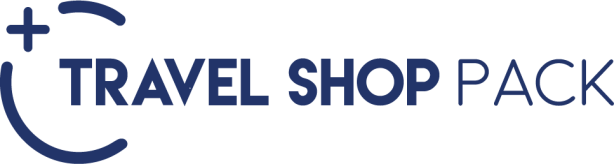 HOTELES PREVISTOS O SIMILARES HOTELES PREVISTOS O SIMILARES HOTELES PREVISTOS O SIMILARES HOTELES PREVISTOS O SIMILARES NOCHES CIUDADES HOTEL CAT4AMMÁNBRISTOLPKEMPINSKY PS2PETRANABATEAN CASTLE PTHE OLD VILLAGEPS4ESTAMBULERESIN TAKSIM, AVANTGARDE SISLI, MIDTOWN P4ESTAMBULBARCELO, THE MARMARA, ELITE WORDPS2CAPADOCIACROWN PLAZA, RADISSON BLUE, GREEN PARK P/PSSERVICIOS TERRESTRES EXCLUSIVAMENTE (MINIMO 2 PASAJEROS) SERVICIOS TERRESTRES EXCLUSIVAMENTE (MINIMO 2 PASAJEROS) SERVICIOS TERRESTRES EXCLUSIVAMENTE (MINIMO 2 PASAJEROS) PRIMERADBL/TPLSENCILLA 01 MAR - 31 MAY / 01 SEPT - 31 OCT 2024 2190340001 JUNIO - 31 AGOSTO 202421403290SUPLEMENTO POR CADA TRASLADO DE 1 A 2 PERSONAS (JORDANIA)  5050SUPLEMENTO POR CADA TRASLADO DE 3 A 5 PERSONAS (JORDANIA)  5050PRIMERA SUPERIOR DBL/TPLSENCILLA 01 MAR - 31 MAY / 01 SEPT - 31 OCT 20242460385001 JUNIO - 31 AGOSTO 202424203700SUPLEMENTO POR CADA TRASLADO DE 1 A 2 PERSONAS (JORDANIA)  5050SUPLEMENTO POR CADA TRASLADO DE 3 A 5 PERSONAS (JORDANIA)  5050PRECIOS SUJETOS A DISPONIBILIDAD Y A CAMBIOS SIN PREVIO AVISO.PRECIOS SUJETOS A DISPONIBILIDAD Y A CAMBIOS SIN PREVIO AVISO.PRECIOS SUJETOS A DISPONIBILIDAD Y A CAMBIOS SIN PREVIO AVISO.TARIFAS NO APLICAN PARA SEMANA SANTA, NAVIDAD Y AÑO NUEVO. TARIFAS NO APLICAN PARA SEMANA SANTA, NAVIDAD Y AÑO NUEVO. TARIFAS NO APLICAN PARA SEMANA SANTA, NAVIDAD Y AÑO NUEVO. CONGRESOS O EVENTOS ESPECIALES. CONSULTAR SUPLEMENTO.CONGRESOS O EVENTOS ESPECIALES. CONSULTAR SUPLEMENTO.CONGRESOS O EVENTOS ESPECIALES. CONSULTAR SUPLEMENTO.VIGENCIA HASTA EL 31 OCTUBRE 2024VIGENCIA HASTA EL 31 OCTUBRE 2024VIGENCIA HASTA EL 31 OCTUBRE 2024TRAVEL SHOP PACKTRAVEL SHOP PACKTRAVEL SHOP PACKServicios compartidosServicios compartidosServicios compartidosSafari por Capadocia en 4x4Safari por Capadocia en 4x4Safari por Capadocia en 4x4Visita histórica con almuerzo en EstambulVisita histórica con almuerzo en EstambulVisita histórica con almuerzo en EstambulVisita parte asiática con almuerzo en EstambulVisita parte asiática con almuerzo en EstambulVisita parte asiática con almuerzo en EstambulPRECIOS POR PERSONA EN USD (MININO 02 PERSONAS)350350Nota: En caso de no operar alguna visita, restaurante cerrado o algún ingreso, se propondrá alternativas equivalentes a las indicadas.